            ZAPROSZENIE  DO  KONKURSU  ‘Ż Y W E    O B R A Z Y’Serdecznie  zapraszamy  do konkursu i twórczej zabawy  pt.  ; „Żywe Obrazy”.W projekcie mogą  brać udział uczniowie, ich rodziny oraz nauczyciele z naszejszkoły. Chcesz lepiej poznać klasykę malarstwa światowego ? Masz kreatywnyumysł i dużo czasu w okresie  Świąt Bożego Narodzenia i ferii zimowych ?Przebywasz w kwarantannie i nie masz co zrobić z nadmiarem wolnegoczasu ?  Masz w sobie ducha zdrowej rywalizacji ? Ten konkurs jest dla Ciebiei Twoich bliskich !Przeczytaj regulamin zamieszczony w kalendarzu imprez, zachęć do udziałuczłonków swojej rodziny i dosłownie ‘namaluj ‘ znany obraz prawdziwymiosobami i prawdziwym tłem. Użyj tego, co  masz wokół siebie.Czekamy na Ciebie !!!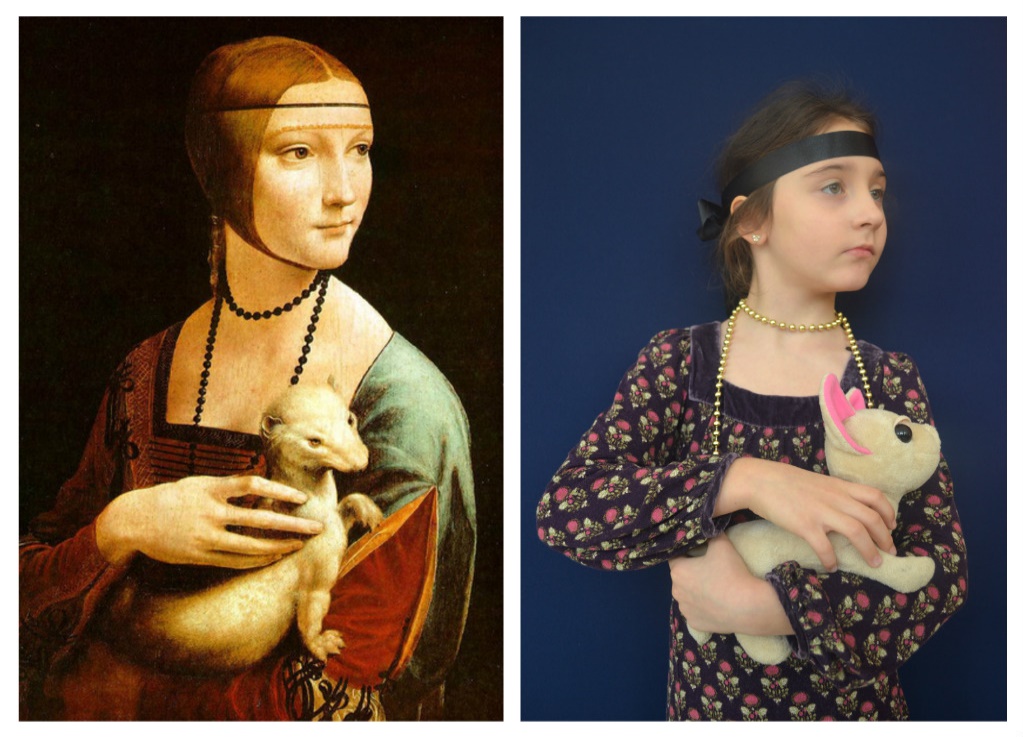 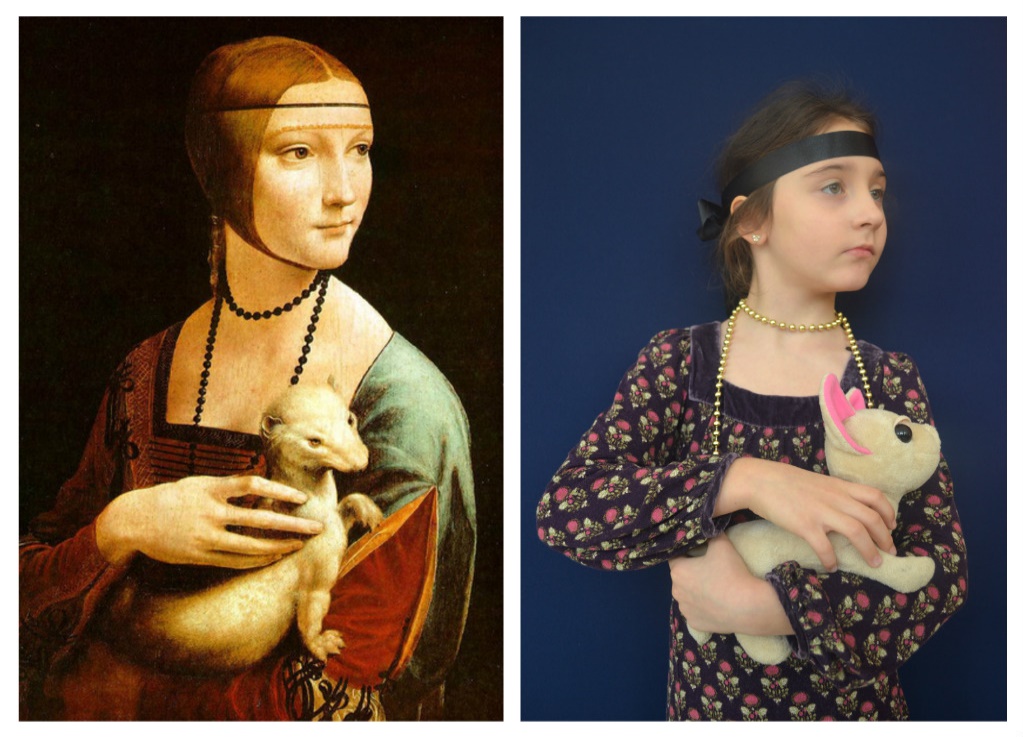 ++